Tone Pavček: Fantova zgodba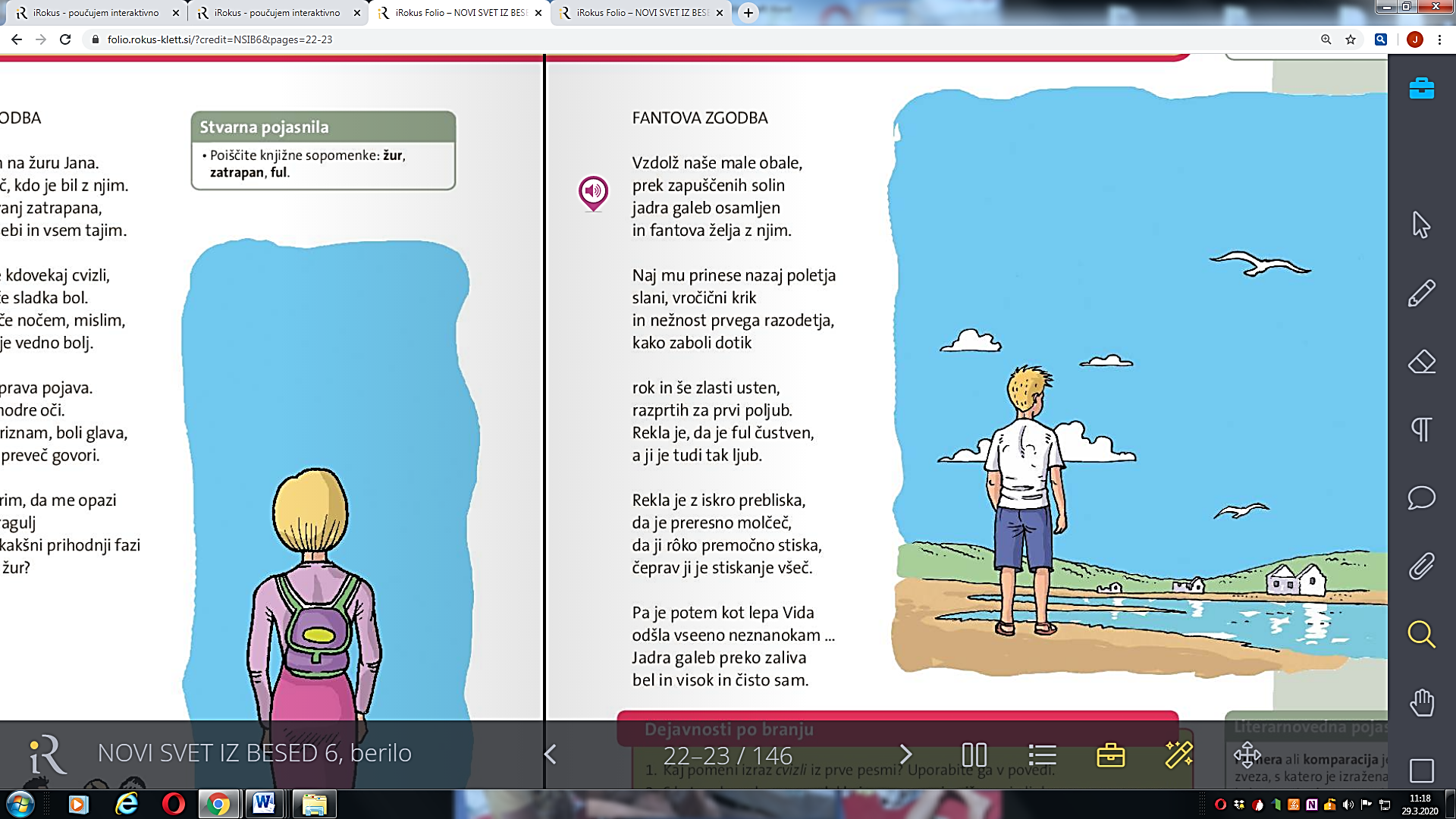 Tone Pavček: Fantova zgodba1. Pesem Fantova zgodba je:		 a) ljudska		b) umetna*Utemelji izbiro.2. Napiši še vsaj 4 naslove pesmi Toneta Pavčka.3. Zunanja zgradba pesmia) Število kitic:b) Število verzov (vrstic):4. Notranja zgradba pesmi:*Tema pesmi (O čem pesem govori?)*Lirski izpovedovalec (Kdo pesem govori?)Okrasni pridevki*Poosebitev*PrimeraRime5. Uredite po vrsti sporočilo kitic v pesmi Fantova zgodba glede na posamezne pesemske slike, MOTIVE (to so drobci zgodb/pesmi) v pesmi._______ spomin na poletje_______ občutek zapuščenosti_______ osamljenost fanta_______ prezahtevna deklica* 6. Kaj menite, kako se govori z ,,iskro prebliska", kot je govorila deklica?*7. Iz prve kitice izpiši: samostalnike, pridevnike, glagole, prislove, zaimke.8. Izpolni tabelo.AVTORNASLOVVRSTAM. Krpanjunaška pripovedkaMestna in podeželska mišbajkaF. BevkPesemMoja prva pesemLjudskaZgodovinska pripovedka